         KАРАР                                                                 РЕШЕНИЕОб избрании состава Постоянной комиссии по развитию предпринимательства, земельным вопросам, благоустройству и экологииСовета сельского поселения Зильдяровский сельсовет муниципального района Миякинский район Республики Башкортостан  В соответствии со статьей 15 Регламента Совета сельского поселения Зильдяровский сельсовет муниципального района Миякинский район Республики Башкортостан Совет сельского поселения Зильдяровский сельсовет муниципального района Миякинский район Республики Башкортостан решил:1. Сформировать Постоянную комиссию по развитию предпринимательства, земельным вопросам, благоустройству и экологии   в количестве 3 депутатов. 2. Избрать в состав Постоянной комиссии по развитию предпринимательства, земельным вопросам, благоустройству и экологии   следующих депутатов Совета:Муллабаев Рафис Равилович - избирательный округ № 7 ;Сагидуллин Вильсор Минигалиевич - избирательный округ № 6 ;Кинзябаев Марс Хайрулович - избирательный округ № 10 .                Главасельского поселения Зильдяровский сельсоветмуниципального района Миякинский районРеспублики Башкортостан                                                            З.З.Идрисов28 сентября 2015 года№ 8Башkортостан РеспубликаhыМиәкә районы муниципаль районының Елдәр ауыл советы ауыл биләмәhе Советы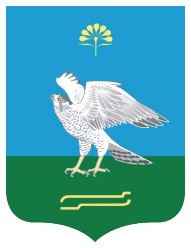 Республика БашкортостанСовет сельского поселения Зильдяровский сельсовет муниципального района Миякинский район